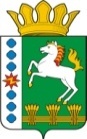 КОНТРОЛЬНО-СЧЕТНЫЙ ОРГАН ШАРЫПОВСКОГО РАЙОНАКрасноярского краяЗаключениена проект Постановления администрации Новоалтатского сельсовета «О внесении изменений в постановление администрации Новоалтатского сельсовета от 30.10.2013 № 82-п «Об утверждении муниципальной программы Новоалтатского сельсовета     «Развитие культуры» (в ред. от 29.01.2016 № 7-п, от 28.09.2016 № 100-п, от 14.12.2016 № 128-п)27 июля 2017 год 								          № 71Настоящее экспертное заключение подготовлено Контрольно – счетным органом Шарыповского района на основании ст. 157 Бюджетного  кодекса Российской Федерации, ст. 9 Федерального закона от 07.02.2011 № 6-ФЗ «Об общих принципах организации и деятельности контрольно – счетных органов субъектов Российской Федерации и муниципальных образований», ст. 15 Решения Шарыповского районного Совета депутатов от 20.09.2012 № 31/289р «О внесении изменений и дополнений в Решение Шарыповского районного Совета депутатов от 21.06.2012 № 28/272р «О создании Контрольно – счетного органа Шарыповского района» (в ред. от 20.03.2014 № 46/536р, от 25.09.2014 № 51/573р, от 26.02.2015 № 56/671р), п.1.2.3 Соглашения от 01.01.2015г. «О передаче Контрольно-счетному органу Шарыповского района полномочий Контрольно-счетного органа Новоалтатского сельсовета по осуществлению внешнего муниципального финансового контроля» и в соответствии со стандартом организации деятельности Контрольно-счетного органа Шарыповского района СОД 2 «Организация, проведение и оформление результатов финансово-экономической экспертизы проектов Решений Шарыповского районного Совета депутатов и нормативно-правовых актов по бюджетно-финансовым вопросам и вопросам использования муниципального имущества и проектов муниципальных программ» утвержденного приказом Контрольно-счетного органа Шарыповского района от 16.12.2013 № 29..Представленный на экспертизу проект Постановления администрации Новоалтатского сельсовета «О внесении изменений в постановление администрации Новоалтатского сельсовета от 30.10.2013 № 82-п «Об утверждении муниципальной программы Новоалтатского сельсовета «Развитие культуры» (в ред. от 29.01.2016 № 7-п, от 28.09.2016 № 100-п, от 14.12.2016 № 128-п)  направлен в Контрольно – счетный орган Шарыповского района 27 июля 2017 года, разработчиком данного проекта Постановления является администрация Новоалтатского сельсовета Шарыповского района.Основанием для разработки муниципальной программы являются:- статья 179 Бюджетного кодекса Российской Федерации;- постановление администрации Новоалтатского сельсовета от 26.07.2013 года № 53-п «Об утверждении Порядка принятия решений о разработке  муниципальных программ Новоалтатского сельсовета, их формировании и реализации»;- распоряжение администрации Новоалтатского сельсовета от 31.07.2013  № 33-р «Об утверждении перечня муниципальных программ Новоалтатского сельсовета».Ответственный исполнитель администрации Новоалтатского сельсовета.Подпрограмма муниципальной программы: «Народное творчество и культурно-досуговая деятельность».Цели муниципальной программы - создание условий для развития и реализации культурного и духовного потенциала населения.Мероприятие проведено 27 июля 2017 года.В ходе подготовки заключения Контрольно – счетным органом Шарыповского района были проанализированы следующие материалы:- паспорт муниципальной программы Новоалтатского сельсовета «Развитие культуры»;- Постановление администрации Новоалтатского сельсовета «О внесении изменений в постановление администрации Новоалтатского сельсовета от 30.10.2013 № 82-п «Об утверждении муниципальной программы Новоалтатского сельсовета «Развитие культуры» (в ред. от 29.01.2016 № 7-п, от 28.09.2016 № 100-п, от 14.12.2016 № 128-п).Рассмотрев представленные материалы к проекту Постановления муниципальной программы «Развитие культуры» Новоалтатского сельсовета установлено следующее:В соответствии с проектом Постановления по муниципальной программе «Развитие культуры» подпрограммы «Народное творчество и культурно-досуговая деятельность» происходит изменение по строке (пункту) «Информация по ресурсному обеспечению программы, в том числе в разбивке по источникам финансирования, по годам реализации программы» после внесения изменений строка  будет читаться:Увеличение бюджетных ассигнований за счет средств краевого бюджета в сумме 30 935,00 руб. (0,13%) на мероприятие предоставление субсидии МБУК «Новоалтатская ЦКС» на региональные выплаты и выплаты, обеспечивающие уровень заработной платы работников сферы не ниже размера минимальной заработной платы (минимального размера оплаты труда). При проверке правильности планирования и составления проекта Постановления  нарушений не установлено.На основании выше изложенного Контрольно – счетный орган Шарыповского района предлагает администрации Новоалтатского сельсовета принять проект Постановления администрации Новоалтатского сельсовета«О внесении изменений в постановление администрации Новоалтатского сельсовета от 30.10.2013 № 82-п «Об утверждении муниципальной программы Новоалтатского сельсовета «Развитие культуры» (в ред. от 29.01.2016 № 7-п, от 28.09.2016 № 100-п, от 14.12.2016 № 128-п).Аудитор Контрольно – счетного органа						И.В. ШмидтРесурсное обеспечение муниципальной  программы Предыдущая редакцияПостановленияПредлагаемая редакция(Проект Постановления) Ресурсное обеспечение муниципальной  программы Планируемое финансирование программных мероприятий  составляет  24 176 400,00  руб. в том числе:за счет средств краевого бюджета 0,00 руб. из них:2017 год – 0,00 руб.;2018 год – 0,00 руб.;2019 год – 0,00 руб.за счет средств районного бюджета  0,00 руб., из них:2017 год – 0,00 руб.;2018 год – 0,00 руб.;2019 год – 0,00 руб. за счет средств бюджета поселения  24 026 400,00 руб., из них:2017 год – 8 008 800,00 руб.;2018 год – 8 008 800,00 руб.;2019 год – 8 008 800,00 руб.Внебюджетные источники 150 000,00 руб., из них:2017 год – 50 000,00 руб.;2018 год – 50 000,00 руб.;2019 год – 50 000,00 руб.Планируемое финансирование программных мероприятий  составляет  24 207 335,00  руб. в том числе:за счет средств краевого бюджета 30 935,00 руб. из них:2017 год – 30 935,00 руб.;2018 год – 0,00 руб.;2019 год – 0,00 руб.за счет средств районного бюджета  0,00 руб., из них:2017 год – 0,00 руб.;2018 год – 0,00 руб.;2019 год – 0,00 руб. за счет средств бюджета поселения  24 026 400,00 руб., из них:2017 год – 8 008 800,00 руб.;2018 год – 8 008 800,00 руб.;2019 год – 8 008 800,00 руб.Внебюджетные источники 150 000,00 руб., из них:2017 год – 50 000,00 руб.;2018 год – 50 000,00 руб.;2019 год – 50 000,00 руб.